Сумська міська радаВиконавчий комітетРІШЕННЯВраховуючи необхідність додаткового опрацювання питання, пов’язаного з підготовкою проєкту регуляторного акту, керуючись пунктом першим частини другої статті 52 Закону України «Про місцеве самоврядування в Україні», виконавчий комітет Сумської міської радиВИРІШИВ:Внести зміни до рішення виконавчого комітету Сумської міської ради від 16.06.2020 року № 316 «Про план роботи виконавчого комітету міської ради на ІI півріччя 2020 року», а саме:1. виключити підпункт 1 пункту «21 липня» розділу першого додатку до рішення;2. доповнити пункт «18 серпня» розділу першого додатку до рішення підпунктом 3 наступного змісту: «3. Про затвердження Порядку розрахунку та використання коштів на покриття витрат на організацію та надання послуг з поводження з побутовими відходами, що становлять загальний економічний інтерес, Комунальним підприємством «Сумижилкомсервіс» Сумської міської ради в частині послуг з захоронення побутових відходів». 		Відповідальний за підготовку :     Журба О.І.		Доповідає:                                        Департамент інфраструктури                     .                                                                             міста» Міський голова 								О.М. ЛисенкоЖурба О.І., 700-590Розіслати: Журбі О.І.Рішення доопрацьовано і вичитано, текст відповідає оригіналу прийнятого рішення та вимогам статей 6-9 Закону України «Про доступ до публічної інформації» та Закону України «Про захист персональних даних».Проєкт рішення виконавчого комітету Сумської міської ради  «Про внесення змін до рішення виконавчого комітету Сумської міської ради від 16.06.2020                      № 316 «Про план роботи виконавчого комітету міської ради на ІI півріччя 2020 року» був завізований: Директор  Департаментуінфраструктури міста Сумськоїміської ради							        О.І. ЖурбаНачальник відділу юридичного такадрового забезпечення Департаменту інфраструктуриміста Сумської міської ради		  				Ю.М. МельникНачальник відділу протокольноїроботи та контролю Сумської міської ради							Л.В. МошаНачальник правового управлінняСумської міської ради							О.В. ЧайченкоКеруючий справами виконавчого комітету    			 		           Сумської міської ради                                                                Ю.А. ПавликО.І. Журба                                                                                                 _______ __________ 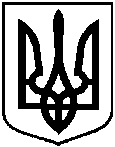 від 18.08.2020 № 404    від 18.08.2020 № 404    Про внесення змін до рішення виконавчого комітету Сумської міської ради від 16.06.2020 № 316 «Про план роботи виконавчого комітету міської ради на    
ІI  півріччя  2020  року»